Rolling NumbersWe roll our numbers at KSA so that we become faster and more accurate at our times tables. As we call out each number we put another finger up.Nines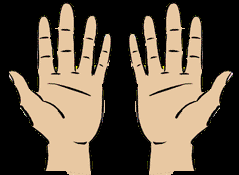 Teacher: I've been telling everyone how good you are at maths.Class: No lies, true say.Teacher: Can you roll your nines?Class: Yes!Teacher: Team! Team! Good as gold! Let me see your fingers roll... the nines!Class: 9-18-27-36-45-54-63-72-81-90-99-108 (counting off on fingers as you go)Teacher: (Nod)Class: Whoomph! There it is! I said whoomph! There it is!ThreesTeacher: Team! Team! Good as gold! Let me see your fingers roll... the threes! Class: Yeah! 3-6-9-12-15-18-21-24-27- 30 and 33-36! Uh huh. This team's got it going on, going on. Oh yeah!SixesTeacher: Team! Team! Good as gold! Let me see your fingers roll... the sixes!Class: Yeah! 6-12-18-24-30... 36-42-48-54-60 Teacher: And team ____ says... Class: 66, 72. How'd you do? How'd you do?We can do our sevens too!SevensTeacher: Team! Team! Good as gold! Let me see your fingers roll... the sevens!Class: Yeah!(Army style)7-14-21 STOMP STOMP! 28-35 STOMP STOMP!42-49 STOMP STOMP! 56-63 STOMP STOMP! 70! (Both hands up with 10 fingers outstretched for 70), 77-84 STOMP STOMP! If you want, we'll give you more.EightsTeacher: Team! Team! Good as gold! Let me see your fingers roll... the eights!Class: Yeah! 8-16-24-32-40 40 down here (punch palm once) 40 up there (palms up) 48 (punch palm twice) 56 (punch palm twice) 64-72-8080 down here (punch palm once) 80 up there (palms up)88 (punch palm twice) 96 (punch palm twice) Now stop suddenly with your arms folded, leaning back like you’re tough. FoursTeacher: KSA! So smart in here! (To the tune of "So hot in here" by Nelly) Class: Yeah! 4-8 (mini-pause) 12-16 (mini-pause) This is how we roll our fours...20 (pause) 24-28  (pause) 32-36 and 40 44 uh-huh 48 uh-huh! (pause) No doubt (pause) we rock uh-huh uh-huhIt’s KSA in here, we’ll show you all we know. We are (mini pause) getting so smart! We are getting ready! With a little bit of work hard. (mini pause) And a little bit of be nice. Uh-huh! With a little bit of work hard. (mini pause) And a little bit of be nice. Uh-huh! It’s KSA in here, we’ll show you all we know. We are (mini pause) getting so smart! We are getting ready! With a little bit of work hard. (mini pause) And a little bit of be nice. Uh-huh! With a little bit of work hard. (mini pause) And a little bit of be nice. Uh-huh!It’s KSA in here, WE'LL SHOW YOU ALL WE KNOW!